День Соборності України 2024: особлива дата в історії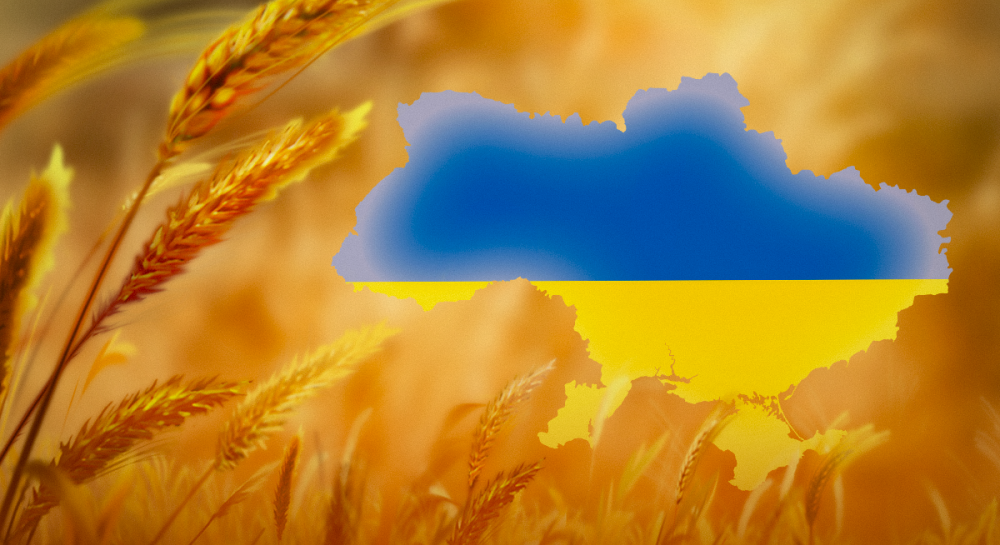 День Соборності України 2024 22 січня ми відзначаємо одне із знакових свят української держави -День Соборності України.22 січня - особлива дата в історії України. У цей день ми відзначаємо два важливих свята - проголошення Української Народної Республіки та Акт Об'єднання українських земель. 106 років тому, 22 січня, українці проголосили незалежність своєї держави і створили Українську Народну Республіку, а рівно через рік відбувся Акт злуки УНР і ЗУНР. Про історію, факти, традиції свята, а також найкращі привітання в День Соборності України 2024 - у матеріалі УНІАН.Що таке День Соборності України - історія святаДень Соборності України - це свято на честь проголошення першої Незалежності та Акту Злуки Української Народної Республіки (УНР) та Західно-Української Народної Республіки (ЗУНР).22 січня 1918 року незалежність була проголошена IV Універсалом Української Центральної Ради, а через рік, в 1919 році, в цей же день на Софійській площі у Києві відбулося офіційне об'єднання Української Народної Республіки і Західно-Української Народної Республіки. Так вперше за багато століть історичні українські регіони об'єдналися в одну державу.Однині воєдино зливаються століттями одірвані одна від одної частини єдиної України - Західноукраїнська Народна Республіка (Галичина, Буковина, Угорська Русь) і Наддніпрянська Велика Україна. Здійснились віковічні мрії, якими жили і за які умирали кращі сини України. Однині є єдина незалежна Українська Народна Республіка,- говорилося в універсалі.На жаль, фактично об'єднання республік УНР і ЗУНР не відбулося, але сам процес проголошення позначився на політичній ситуації в країні.День Соборності України - фактиЗа часів радянського режиму День Соборності не відзначався, більше того - будь-яка згадка про нього знищувалася, цей день вважали "контрреволюційним святом". Перше офіційне святкування відбулося в 1939 році, у місті Хуст, столиці Карпатської України. Тоді ці землі перебували у складі Чехословаччини. На демонстрацію вийшло понад 30 тисяч українців - так День Соборності став наймасовішим заходом українців за 20 років.На державному рівні День Соборності України вперше відзначили в 1999 році після указу чинного президента країни Леоніда Кучми. Однак в 2011 році указом президента Віктора Януковича День Соборності був скасований на офіційному рівні, як і День Свободи 22 листопада - замість них 22 січня був заснований День соборності і свободи. Втім, уже в 2014 році президентським указом Петра Порошенка День Соборності України був відновлений.День Соборності України - традиції святаГоловна традиція в День Соборності - це живий ланцюг, який українці вибудовують, символізуючи об'єднання українських земель і державну єдність. Історія цієї традиції починається в 1990 році - тоді живий ланцюг простягнувся з Києва до Львова та Івано-Франківська, Стрия, Тернополя, Житомира та Рівного. За різними оцінками, участь в акції взяли близько трьох мільйонів чоловік.Відтоді це стало доброю традицією, яку щороку влаштовують у різних куточках України. У Києві 22 січня таким чином "з'єднують" два береги Дніпра - лівий і правий, символізуючи об'єднання Сходу і Заходу України